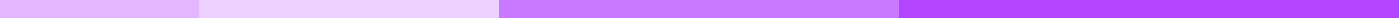 Weekly Accomplishment ReportEmployee Name: [Employee's Name]
Position: [Employee's Position]
Department: [Employee's Department]
Week Ending: [Date]Introduction:
This report summarizes the key accomplishments and progress made by [Employee's Name] in the [Employee's Department] for the week ending [Date]. It aims to provide a concise overview of contributions towards departmental goals and project milestones.Accomplishments:Project Milestones Achieved:Completed phase [specific phase] of [Project Name], including [specific tasks completed]. This milestone was reached [number of days] days ahead of schedule, contributing to the project's overall timeliness.Operational Improvements:Identified and implemented a new process for [specific operation/process], resulting in a [percentage]% increase in efficiency and reducing time spent on [specific task] by [number of hours] hours per week.Client/Team Support:Assisted [Client Name/Team Name] with [specific assistance provided], addressing [specific issue/problem] and receiving positive feedback for prompt and effective resolution.Professional Development:Participated in [Workshop/Training Program Name] to enhance skills in [specific skill/area], applying learned techniques to current projects for improved outcomes.Challenges and Solutions:Faced [specific challenge] while working on [Project/Task Name]. Resolved the issue by [specific solution implemented], ensuring the project remained on track.Goals for Next Week:Project Objectives:Aim to complete [next phase/task] of [Project Name], focusing on [specific goals for the project].Operational Goals:Implement further improvements to [specific operation/process], aiming for a [desired outcome].Professional Development:Attend [upcoming workshop/training] to continue enhancing [specific skill/area].Conclusion:
This week, [Employee's Name] has demonstrated significant contributions towards achieving project milestones, operational efficiency, and professional growth. The proactive approach to challenges and commitment to departmental objectives have been particularly noteworthy. Looking forward, [Employee's Name] is set to continue making valuable contributions to the team and projects, with a focus on achieving the outlined goals for the upcoming week.Employee's Comments:
[Optional section for the employee to add any comments, reflections on the week's work, or notes on assistance needed for upcoming tasks.]